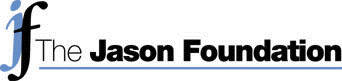 2012 BudgetOrdinary Income/Expense	Income		4120 – In-Kind Income					   17,831,525.00			4200 – Grant Revenue					        350,000.00		4300 – Contributions Revenue				        750,000.00		4400 – Reimbursement Revenue				        125,000.00		4800 – Golf Tournament Revenue				        125,000.00										_____________	Total Income								   19,181,525.00Expense	5100 – Student Programs					          45,000.00	5200 – Staff Training / Education				          55,000.00	5300 – Adult / Community Programs				          20,000.00	5350 – Internet Services Program (Virtual)			          75,000.00	5400 – Affiliate Office In-kind Expense			   17,831,525.00	5515 – Reimbursed Expense						2,500.00	5520 – Postage – Program 					          15,000.00	5530 – Training and Education					4,000.00	5600 – Program Travel					          50,000.00	5810 – Community Projects and Support				   500.00	5900 – Other Programs including Government / Military	          35,000.00	6110 – Automobile Expense						2,500.00	6120 – Bank/Credit Card Service Charges				2,000.00	6150 – Depreciation Expense					          15,000.00	6160 – Dues and Subscriptions					2,500.00	6165 – Good Will / Teambuilding Awards				2,500.00	6180 – Insurance 						          50,000.00	6220 – Board of Directors						6,000.00			6230 – Licenses and Permits						4,500.00			6250 – Postage and Delivery						2,000.00			6260 – Printing and Reproduction					5,000.00			6270 – Professional Fees					          12,000.00			6285 – Conferences/Seminars						7,000.00			6330 – Copier Service							3,500.00			6340 – Communications					          15,000.00			6350 – Corporate Travel						4,000.00			6360 – Equipment						          12,000.00			6370 – Office Furniture						2,500.00			6380 – Supplies 						          15,000.00			6390 – Utilities						          14,000.00			6400 – Building/Property					            9,000.00			6410 – Public Relations/Development			          50,000.00			6500 – Payroll Expenses				                    669,900.00			6550 – Payroll Taxes						          53,000.00			6570 – Retirement Expense					          19,800.00			7500 – Fundraising/Special Events				          25,000.00			7800 – Golf Tournament Expense – Current Year		          32,000.00											_____________		Total Expense							   19,169,225.00		Net Income								          12,300.00